TRREE網路訓練課程時數認證申請辦法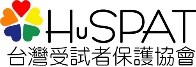 2017.03.03修申請資格：需要將TRREE網路訓練課程轉換成訓練時數者，皆可向本會申請時數認證及考試。申請程序：申請人填妥「TRREE網路訓練課程時數認證申請表」後，連同TRREE網路課程之「學習完成證書」，以電子郵件或傳真送至本會，本會收件後將會確認應付申請費用及約定實地考試事宜。申請人於本會通知確認應付申請費用與約定考試之時間地點後，申請人需於預定考試日之三日前完成繳費並以e-mail或傳真將繳費資料通知本會，本會確認收款無誤後以e-mail寄發正式實地時數認證考試資訊通知信，始完成申請手續。申請人應於約定時間攜帶具照片且可辨識個人之身份證件，至指定考場完成時數認證考試。每份試卷需及格方可取得由TRREE授權並經本會換發之時數認證證書。實地考試通過後，本會將現場核發證書，若因當日考試部份時數未通過導致需另製證書者則另行寄送。時數認證計算標準：申請人可選擇該主題課程中所需時數進行認證考試。時數認證以本會(HuSPAT)設定之課程內容為各項計算及紙筆考試出題依據。收費標準及相關注意事項：初次參加本會TRREE學分認證考試之申請人，需繳納「初次資料登錄費」200元(本會會員優免)。認證考試費於推廣期間優惠價為每時數100元。若選擇於本會非上班時間進行實地考試，須加收「超時作業費」每次200元。若因申請人個人因素延遲考試，則每一小時加收100元，不滿一小時則以一小時計。(本會上班之時間為非國定假日之週一至週五上午八點三十分至下午五點)。證書補發費用為每張300元認證考試未能通過或因申請人個人因素缺考，恕不退費。TRREE網路課程使用方式，敬請參閱本會製作之使用說明，檔案置於本會官網「TRREE專區」。建議每人每次以申請一組完整課程模組進行考試為原則，每份試卷需及格才視為通過，若認證考試未能通過，恕不退費。 實地認證考試未通過者，當場可再提出考試申請乙次，但需完成繳費後，始得補考。申請人尚未完成所有申請程序且通過考試前，不得以任何理由或方式要求本會提前發行證書。本會亦提供團體認證考試預約服務，10人以上之團體報名，請事先與本會聯絡，告知預定考試時間與地點，本會將依人力實際狀況儘量滿足需求，惟不保證均能完全配合。繳費方式：申請人可以選擇ATM轉帳、網路轉帳或臨櫃匯款(擇一即可)，並於繳款後以電子郵件或傳真通知轉出帳號後五碼與匯款人大名。本會帳戶資料:合作金庫石牌分行(銀行代碼006) ；戶名：台灣受試者保護協會；帳號： 1427-765-463235。本會聯絡資訊：電話：(02)5568-3634      傳真電話：(02)5568-3633      電子郵件：contact@huspat.org  TRREE網路訓練課程 時數認證申請表中文姓名英文姓名※與護照同英文姓名※與護照同英文姓名※與護照同身份證字號電子郵件電子郵件電子郵件服務機構服務單位服務單位服務單位職稱室內電話室內電話室內電話手機號碼傳真電話傳真電話傳真電話專業領域 □ 生物醫學研究人員  □ 社會行為研究人員  □ 人體試驗委員會成員 □ 其　他：________________________ □ 生物醫學研究人員  □ 社會行為研究人員  □ 人體試驗委員會成員 □ 其　他：________________________ □ 生物醫學研究人員  □ 社會行為研究人員  □ 人體試驗委員會成員 □ 其　他：________________________ □ 生物醫學研究人員  □ 社會行為研究人員  □ 人體試驗委員會成員 □ 其　他：________________________ □ 生物醫學研究人員  □ 社會行為研究人員  □ 人體試驗委員會成員 □ 其　他：________________________ □ 生物醫學研究人員  □ 社會行為研究人員  □ 人體試驗委員會成員 □ 其　他：________________________ □ 生物醫學研究人員  □ 社會行為研究人員  □ 人體試驗委員會成員 □ 其　他：________________________ □ 生物醫學研究人員  □ 社會行為研究人員  □ 人體試驗委員會成員 □ 其　他：________________________ □ 生物醫學研究人員  □ 社會行為研究人員  □ 人體試驗委員會成員 □ 其　他：________________________ □ 生物醫學研究人員  □ 社會行為研究人員  □ 人體試驗委員會成員 □ 其　他：________________________ □ 生物醫學研究人員  □ 社會行為研究人員  □ 人體試驗委員會成員 □ 其　他：________________________收據抬頭 □個人   □機構全銜：                             機構統編： □個人   □機構全銜：                             機構統編： □個人   □機構全銜：                             機構統編： □個人   □機構全銜：                             機構統編： □個人   □機構全銜：                             機構統編： □個人   □機構全銜：                             機構統編： □個人   □機構全銜：                             機構統編： □個人   □機構全銜：                             機構統編： □個人   □機構全銜：                             機構統編： □個人   □機構全銜：                             機構統編： □個人   □機構全銜：                             機構統編：收據寄送地址及單位 □□□-□□ □□□-□□ □□□-□□ □□□-□□ □□□-□□ □□□-□□ □□□-□□ □□□-□□ □□□-□□ □□□-□□ □□□-□□考試地點□北部 □中部□南部 □東部□北部 □中部□南部 □東部考試時間(請先行填寫三個可考試時間，再由本會安排後確定。)考試時間(請先行填寫三個可考試時間，再由本會安排後確定。)考試時間(請先行填寫三個可考試時間，再由本會安排後確定。)考試時間(請先行填寫三個可考試時間，再由本會安排後確定。)□民國____年__月___日___(時)：___(分)□民國____年__月___日___(時)：___(分)□民國____年__月___日___(時)：___(分)□民國____年__月___日___(時)：___(分)□民國____年__月___日___(時)：___(分)□民國____年__月___日___(時)：___(分)□民國____年__月___日___(時)：___(分)□民國____年__月___日___(時)：___(分)□民國____年__月___日___(時)：___(分)□民國____年__月___日___(時)：___(分)□民國____年__月___日___(時)：___(分)□民國____年__月___日___(時)：___(分)□民國____年__月___日___(時)：___(分)□民國____年__月___日___(時)：___(分)□民國____年__月___日___(時)：___(分)※提醒您，以上每個欄位皆為必填，以下則由本會填寫，申請人免填。申請時除本申請表外，請別忘了一併提供TRREE課程完成證書。謝謝！收件日期：※提醒您，以上每個欄位皆為必填，以下則由本會填寫，申請人免填。申請時除本申請表外，請別忘了一併提供TRREE課程完成證書。謝謝！收件日期：※提醒您，以上每個欄位皆為必填，以下則由本會填寫，申請人免填。申請時除本申請表外，請別忘了一併提供TRREE課程完成證書。謝謝！收件日期：※提醒您，以上每個欄位皆為必填，以下則由本會填寫，申請人免填。申請時除本申請表外，請別忘了一併提供TRREE課程完成證書。謝謝！收件日期：※提醒您，以上每個欄位皆為必填，以下則由本會填寫，申請人免填。申請時除本申請表外，請別忘了一併提供TRREE課程完成證書。謝謝！收件日期：※提醒您，以上每個欄位皆為必填，以下則由本會填寫，申請人免填。申請時除本申請表外，請別忘了一併提供TRREE課程完成證書。謝謝！收件日期：※提醒您，以上每個欄位皆為必填，以下則由本會填寫，申請人免填。申請時除本申請表外，請別忘了一併提供TRREE課程完成證書。謝謝！收件日期：※提醒您，以上每個欄位皆為必填，以下則由本會填寫，申請人免填。申請時除本申請表外，請別忘了一併提供TRREE課程完成證書。謝謝！收件日期：※提醒您，以上每個欄位皆為必填，以下則由本會填寫，申請人免填。申請時除本申請表外，請別忘了一併提供TRREE課程完成證書。謝謝！收件日期：※提醒您，以上每個欄位皆為必填，以下則由本會填寫，申請人免填。申請時除本申請表外，請別忘了一併提供TRREE課程完成證書。謝謝！收件日期：※提醒您，以上每個欄位皆為必填，以下則由本會填寫，申請人免填。申請時除本申請表外，請別忘了一併提供TRREE課程完成證書。謝謝！收件日期：※提醒您，以上每個欄位皆為必填，以下則由本會填寫，申請人免填。申請時除本申請表外，請別忘了一併提供TRREE課程完成證書。謝謝！收件日期：申請費用申請費用 □ 資料登錄費：新台幣200元整 (僅初次申請需要；本會會員優免) □ 資料登錄費：新台幣200元整 (僅初次申請需要；本會會員優免) □ 資料登錄費：新台幣200元整 (僅初次申請需要；本會會員優免) □ 資料登錄費：新台幣200元整 (僅初次申請需要；本會會員優免) □ 資料登錄費：新台幣200元整 (僅初次申請需要；本會會員優免) □ 資料登錄費：新台幣200元整 (僅初次申請需要；本會會員優免) □ 資料登錄費：新台幣200元整 (僅初次申請需要；本會會員優免) □ 資料登錄費：新台幣200元整 (僅初次申請需要；本會會員優免)合計申請費用新台幣_________元合計申請費用新台幣_________元申請費用申請費用 □ 認證考試費：推廣期間每小時數優惠價新台幣100元整 □ 認證考試費：推廣期間每小時數優惠價新台幣100元整 □ 認證考試費：推廣期間每小時數優惠價新台幣100元整 □ 認證考試費：推廣期間每小時數優惠價新台幣100元整 □ 認證考試費：推廣期間每小時數優惠價新台幣100元整 □ 認證考試費：推廣期間每小時數優惠價新台幣100元整 □ 認證考試費：推廣期間每小時數優惠價新台幣100元整 □ 認證考試費：推廣期間每小時數優惠價新台幣100元整合計申請費用新台幣_________元合計申請費用新台幣_________元申請費用申請費用 □ 超時作業費：新台幣200元整 (於非上班時間考試者才需繳交) □ 超時作業費：新台幣200元整 (於非上班時間考試者才需繳交) □ 超時作業費：新台幣200元整 (於非上班時間考試者才需繳交) □ 超時作業費：新台幣200元整 (於非上班時間考試者才需繳交) □ 超時作業費：新台幣200元整 (於非上班時間考試者才需繳交) □ 超時作業費：新台幣200元整 (於非上班時間考試者才需繳交) □ 超時作業費：新台幣200元整 (於非上班時間考試者才需繳交) □ 超時作業費：新台幣200元整 (於非上班時間考試者才需繳交)合計申請費用新台幣_________元合計申請費用新台幣_________元證書字號證書字號證書核發日期證書核發日期證書核發人監考人(請監考人簽名)監考人(請監考人簽名)考試結果(由監考人填寫)考試結果(由監考人填寫)□通過:________□未通過:______□通過:________□未通過:______□通過:________□未通過:______證書簽收 (請申請人簽名)□含收據□含收據繳費資料繳費資料收據號收據號其他備註請您於確認金額及實地考試事宜後，於考試日之三日前完成繳費(ATM轉帳或匯款擇一即可)，並以e-mail或傳真回覆繳費資料(申請人姓名及轉帳帳號後五碼)，謝謝！請您於確認金額及實地考試事宜後，於考試日之三日前完成繳費(ATM轉帳或匯款擇一即可)，並以e-mail或傳真回覆繳費資料(申請人姓名及轉帳帳號後五碼)，謝謝！◎繳費資訊：銀　行：合作金庫 石牌分行 (銀行代碼006)戶　名：台灣受試者保護協會帳　號：1427-765-463235◎本會聯絡方式：網　　址：www.huspat.org 電子信箱：contact@huspat.org聯絡電話：02-5568-3634 傳　　真：02-5568-3633